Если вам нужна помощь, звоните — бесплатно и анонимно: 8 800 2000-122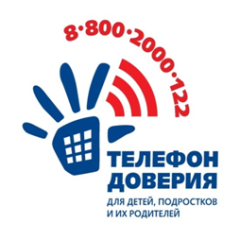 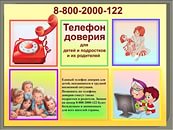 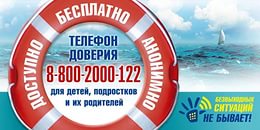 